Београд,	29. 09. 2021.Број: 	110/2П Р О П О З И Ц И Ј ЕДРУГА ЛИГА ЦЕНТРАЛНЕ СРБИЈЕ(Запад)	Другa лига Централне Србије за 2021. годину (група Запад ) одржава се од 10. до 12. Септембра и од 07 до 10. октобра,  за 2021. годину.	Учествује по 12 екипа. Игра се по Бергеровом, комбинованом Бергер систему и шевениншком систему у 11 кола, затим евентални плеј – оф и плеј – аут који би се играо у следећим случајевима:две првопласиране екипе играју плеј оф само уколико је бодовна разлике један или два бода, а у случају веће бодовне разлике за победника би била проглашена првопласирана екипа.плеј аут би играла прва екипа испод црте за испадање са првом екипом изнад црте, такође ако је бодовна разлика мања од три бода.Плеј оф и плеј аут играју се најкасније два сата по завршетку последњег 11. кола. Боље пласирана екипа имаће беле фигуре на непарним таблама и у случају нерешеног резултата пласираће се у виши ранг или задржати статус.	Такмичење се игра на 6 (шест) табли а свака екипа може пријавити највише 6 (шест) резерви. 	Основни састав се предаје првог дана такмичења у 12,00 часова у месту одржавања првог дела такмичања.	Играчи у основном саставу могу бити поређани по слободном избору, (без обзира на титуле и рејтинг).	Екипа не може започети меч уколико има мање од четири присутна члана. У противном примениће се члан 14. ових Пропозиција.	За време такмичења један играч може изгубити највише две партије контумацијом, након чега му више није дозвољен наступ за екипу. Злоупотребе од стране капитена биће санкционисане.	Чланови екипе морају бити регистровани на основну регистрацију код Шаховског савеза Централне Србије за 2021. годину и да имају оверене легитимације са фотографијом.  	Темпо игре је 90 минута по играчу до краја партије плус 30 секунди за сваки одиграни потез почевши од првог. Игра се по Правилима ФИДЕ и Правилнику о екипним такмичењима Шаховског савеза Србије. Дозвољено кашњење на партију је 15 минута од времена заказаног за почетак меча. Измене основног састава за Лиге које се играју у једном месту је 60 минута пре почетка односног кола.	Свака екипа је обавезна да обезбеди по три исправна електронска шаховска сата и три шаховске гарнитуре нормалне величине, на таблама где имају беле фигуре. Необезбеђивање потребних реквизита за одигравање меча иде на терет времена екипе која то није учинила, тј. губитка партије.	Такмичари, капитени, техничка лица и организатори такмичења, ван сале за игру, у затвореном простору обавезни су носити заштитну маску.	У салу за игру могу ући само такмичари  екипа које у тој сали играју и њихови капитени. Лице које врши послужење такмичара, мора имати маску. 	Сви такмичари, капитени и судије у сали за игру морају носити маске, осим играча и судија који седе за својим столом и играју партију ( а и њима се препоручује). Уколико играч мора да устане са стола ( из било ког разлога) на коме игра своју партију дужан је да носи маску. Играч који устане са стола без маске биће опоменут од стране судије и неће имати никакве последице. Друга опомена због неношења маске (кад не седи за својим столом) се рачуна као  редовна опомена у току партије. Након две опомене по овом или другом прекршају у партији играч губи партију кад заради трећу опомену.	По могућности треба држати међусобно одстојање од најмање 1,5 метра.У простору за игру могу бити само шахисти чије су партије у току и капитен екипе. У колико капитен игра партију у простору за игру може бити његов заменик. Играчи и капитени не могу улазити у друге просторе за игру.	Такмичари који заврше своју партију, дужни су одмах напустити салу за игру, и у исту се више не могу враћати.	Капитен екипе чија екипа заврши меч не може бити у простору за игру.	Анализа партија у простору за игру строго је забрањена.	Одлагање мечева није дозвољено. 	Све евентуалне примедбе као и најаву жалбе капитени су дужни да унесу у записник, а клуб који је незадовољан одлуком судије у мечу обавезан је да најави жалбу у потписаном записнику и да у року од 30 минута по завршетку меча уложи писмену жалбу Турнирском одбору који ће бити саопштен пре почетка првог кола. Турнирски одбор доноси одлуку и она је коначна.	Жалба се не може уложити уколико није најављена у потписаном записнику меча. Уз жалбу се мора уплатити 12.000 динара на име таксе која се враћа жалиоцу у случају повољног решења жалбе.	У случају да нека екипа изгуби један меч без игре, а одиграла је мање од половине мечева брише се из даљег такмичења. Уколико је екипа одиграла више од половине такмичења њихови будући противници добијају три бода и онолико поена са колико је највише изгубила. Појединачни резултати играча и поред тога тога што је екипа брисана, биће рејтинговани код ФИДЕ.	У случају недоласка екипе на меч, иступања са такмичења или наступом са бројем играча мањим од четири у више од два кола клуб ће бити санкционисан преласком у регионалну или окружну лигу, у зависности којој регији припада, уколико је одиграо мање од пола лиге. У противном, клуб прелази у одговарајућу групу Лиге централне Србије.	Пласман у лиги се одређује на основу меч бодова: победа у мечу је 3 (три), нерешено 1 (један) и пораз 0 (нула) бодова. У случају да две или више екипа имају исти број меч бодова код деобе критичног места одлучује већи број поена, међусобни резултат (резултати), бољи успех према Сонеборн – Бергер систему примењен на бодове и на крају жреб.	Победа у мечу се рачуна када екипа освоји 3,5 поена и више, нерешено је када екипа освоји 3 поена, а екипа је изгубила меч када освоји 2,5 поена и мање. Уколико је меч завршен 2,5:2,5, у том случају обе екипе добијају по 0 (нула) бодова	Победник Друге лиге Централне Србије (Запад) квалификује се за Прву лигу Централне Србије за 2021. годину. Из Друге лиге Централне Србије (Запад)  испада један клуб плус онолико клубова колико испадне из Прве лиге Централне Србије, који припадају односној лиги.	Клубови Друге лиге Централне Србије (групе Запад) су обавезни да на име котизације уплате по15.000 динара.	Организатор такмичења у једном месту је обавезан да обезбеди квалитетан смештај за учеснике, погодне сале за игру са пратећим садржајем, формуларе за писање партија, пехаре и медаље, хонораре за организациони апарат (судије, лица за унос партија, организатора итд).                                                             Директор такмичења 

                                                          Зоран Новоселски, с.р.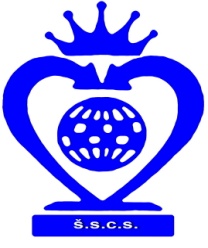 ШАХОВСКИ САВЕЗ ЦЕНТРАЛНЕ СРБИЈЕБеоград, Нушићева 25/II, Тел-факс: 011-3222447, 3222448www.sah-centralnasrbija.comЕ-маил:  cs_sah@verat.net